CUIDANDO DE SUA FAMÍLIARecursos, serviços e programas de Massachusetts para ajudar você e sua família.Serviços de saúdeInformações sobre vacinas infantis para pais e responsáveishttps://www.mass.gov/info-details/childhood-vaccine-information-for-parents-and-caregiversA vacinação é uma das melhores maneiras de os pais protegerem bebês, crianças e adolescentes contra 16 doenças potencialmente prejudiciais.As doenças prevenidas por vacinas podem ser graves, podem exigirhospitalização ou até mesmo ser fatais - especialmente em bebês e crianças pequenas. Os pais podem fornecer a melhor proteção seguindo o cronograma de imunização recomendado.MassHealth Dental (Programa Dental do MassHealth) / DentalQuest	1-800-207-5019https://www.masshealth-dental.net/HomeA saúde bucal é importante para as crianças, começando com o aparecimento dos primeiros dentes de leite, entre os 6 e 12 meses de idade.As crianças devem ir ao dentista antes do primeiro aniversário.As mulheres grávidas são incentivadas a visitar um dentista durante e após a gravidez para garantir uma boa saúde bucal. Os membros do MassHealth podem obter ajuda para encontrar um dentista pediatra ou geral.Recursos de segurançaSegurança para cadeirinhas de carroEncontre um local de inspeção de cadeirinha de carro perto de vocêhttps://www.mass.gov/service-details/find-a-car-seat-inspection-site-near-youSelecionar e instalar a cadeirinha de carro correta é importante na prevenção de ferimentos graves ou morte. Revisões gratuitas de segurança para cadeirinhas de carro estão disponíveis em locais de inspeção em todo o estado para garantir que estejam devidamente instaladas.The Regional Center for Poison Control and Prevention	                                        1-800-222-1222(Centro Regional de Controle e Prevenção de Venenos)http://www.maripoisoncenter.com/O Centro de Controle e Prevenção de Venenos oferece tratamento 24 horas por dia e suporte em todos os tipos de envenenamentos. Os pais ou responsáveis podem entrar em contato com o centro se uma criança tiver ingerido um material venenoso, tomado medicamentos incorretamente, ingerido produtos domésticos, sido exposta a qualquer substância química ou sofrido uma picada ou ferroada de inseto.Serviços de apoioPais ajudando pais	1-800-632-8188Linha de Estresse para Paishttps://www.parentshelpingparents.org/parental-stress-lineA Linha de Estresse para Pais está disponível para pais e responsáveis que estão passando por estresse ou que estão sobrecarregados. Se você precisar de alguém com quem conversar, a Linha de Estresse para Pais está disponível 24 horas por dia e tem conselheiros voluntários e treinados que oferecem apoio solidário e não crítico. Serviços de tradução estão disponíveis.SafeLink	1-877-785-2020Massachusetts Department of Public Health                         Telefone para surdos:  1-877-521-2601 (Departamento de Saúde Pública de Massachusetts)https://www.mass.gov/info-details/massachusetts-safelink-resourcesSafeLink é uma linha direta estadual de violência doméstica disponível 24 horas por dia.A SafeLink fornece planejamento de segurança, suporte para sobreviventes e informações sobre abrigos de emergência. Serviços de tradução estão disponíveis.Massachusetts Postpartum Support International Warm Line (Linha Direta Internacional de Apoio Pós-parto de Massachusetts)	1-866-472-1897                                         Recursos para Depressão Pós-parto para Mães https://www.mass.gov/service-details/postpartum-depression-resources-for-mothers Serviços de apoio estão disponíveis para novas mães que podem sentir ansiedade ou sentimentos de tristeza    inexplicáveis após o parto. Existem muitos recursos disponíveis para identificar quaisquer sinais ou sintomas de    depressão pós-parto. Massachusetts Immigration & Refugee Advocacy Coalition (MIRA, em sua sigla em inglês)                                                     (Coalizão de Defesa de Imigrantes e Refugiados de Massachusetts)	617-350-5480       https://www.miracoalition.org/ MIRA é uma organização de advocacia a nível estadual que fornece informações sobre programas disponíveis    para imigrantes e refugiados, incluindo direitos dos imigrantes e mudanças nas regras e regulamentos de   imigração.Recursos para Uso e Prevenção de SubstânciasO uso de substâncias pode afetar sua saúde e o bem-estar de sua família. Se você estiver lutando contra o uso de uma substância ou queira obter informações adicionais, entre em contato com seu médico ou um dos programas abaixo.MA Tobacco Cessation and Prevention Program	1-800-784-8669                                           (Programa de Cessação e Prevenção do Tabaco de MA)Linha de Ajuda para Fumantes de (MTCP, em sua sigla em inglês)/MAhttps://www.mass.gov/massachusetts-tobacco-cessation-and-prevention-program-mtcpO MTCP se dedica a ajudar os atuais usuários de tabaco e nicotina a parar de fumar, protegendo crianças e adultos do fumo passivo e muito mais.Linha de Ajuda para Uso de Substâncias de MA	1-800-327-5050            Massachusetts Department of Public Health(Departamento de Saúde Pública de Massachusetts)https://www.helplinema.orgA Linha de Ajuda ao Uso de Substâncias fornece informações confidenciais gratuitas e referências para serviços   de tratamento relacionados ao álcool e outros transtornos por uso de substâncias.Journey Recovery Project	 1-800-327-5050Recursos para recuperação de substâncias para grávidas e pessoas no pós-partohttps://journeyrecoveryproject.com/Quer você esteja em sua jornada de recuperação ou maternidade, este site fornece conselhos, informações e recursos para cuidar de você e sua família. Se você precisar de ajuda para encontrar um tratamento, ligue para a Linha de Ajuda ao Uso de Substâncias de Massachusetts descrita acima em 1-800-327-5050 (telefone para surdos: 617-536-5872).Maconha, Gravidez e Amamentaçãohttps://www.mass.gov/info-details/marijuana-and-pregnancy-and-breastfeedingO uso de maconha antes de engravidar, durante a gravidez e após o parto pode afetar a sua saúde e a de seu bebê. O uso de maconha não é recomendado se você estiver amamentando e/ou cuidando de um bebê. Converse com seu médico se você estiver usando maconha e estiver grávida ou planejando engravidar.1-800-942-1007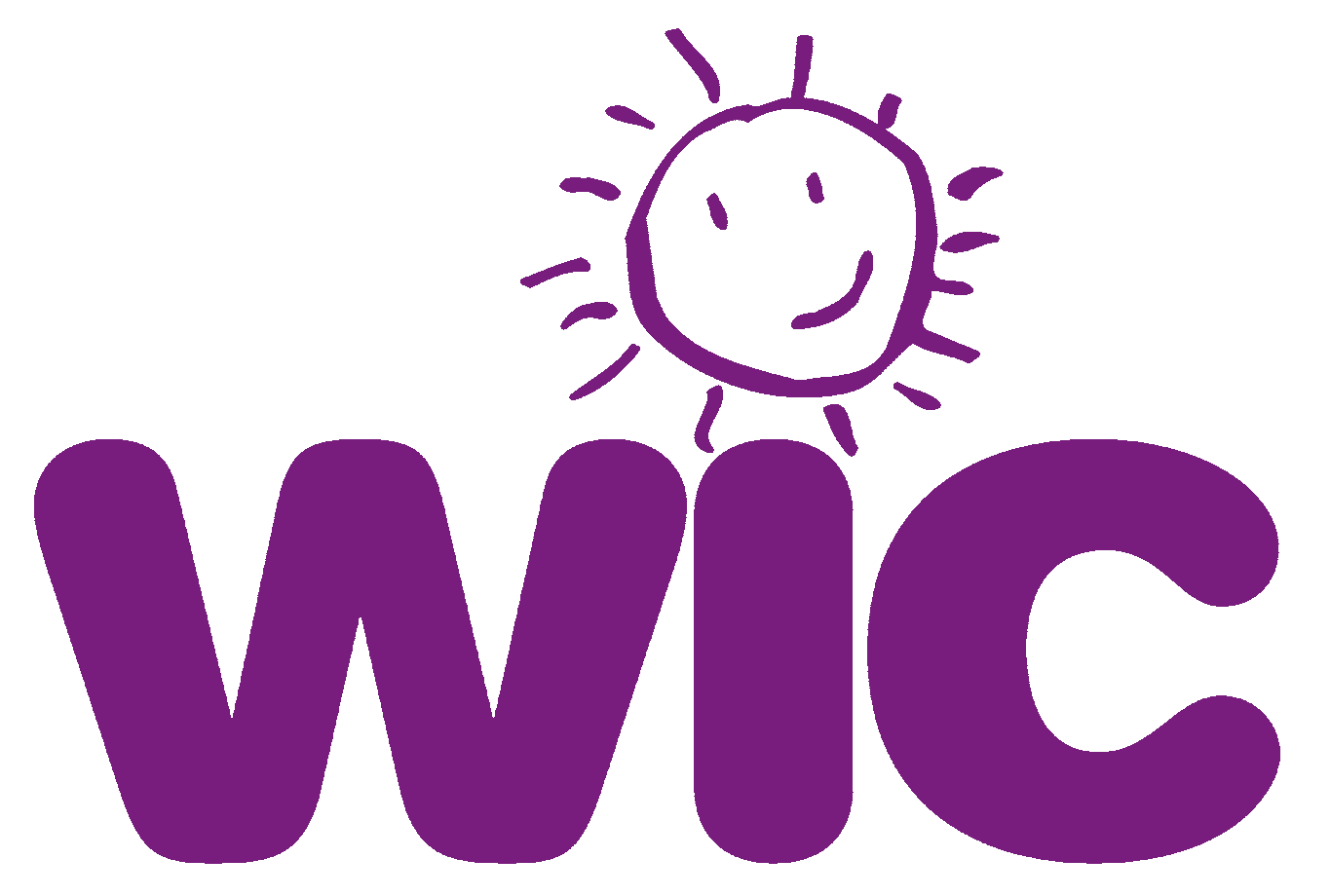                                        WIC Nutrition Program (Programa de Nutrição do WIC) • Nutrition Division (Divisão de Nutrição)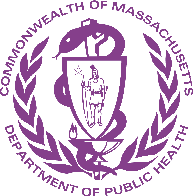           MA Department of Public Health (Departamento de Saúde Pública de MA)                                       Esta instituição é uma provedora de oportunidades iguais.  PORTUGUESE